TÜRKİYE KİCK BOKS ŞAMPİYONASI(Büyükler, Gençler, Yıldızlar ve Minikler)TEKNİK TOPLANTIAÇILIŞ SEREMONİSİŞAMPİYONA AMAÇ VE TANIMIŞAMPİYONA KAYIT İŞLEMLERİTürkiye Kick Boks Şampiyonası; bu talimatta yer alan şartları taşıyan bütün sporcuların katılabileceği bir Şampiyonadır. İllerde il seçmesi yapılacaktır. Ocak ayında yapılan Türkiye Kick Boks Turnuvası ve Mayıs ayında yapılan 8.Kick Boks Dünya Kupası’nda ilk dört dereceye giren sporcular seçmelere katılmayacaktır.Şampiyona kayıt işlemleri Federasyonumuzun Web Sitesi www.kickboks.gov.tr’ de yer alan Kulüp Bilgi Sistemi’ nden “2023 TÜRKİYE KİCK BOKS ŞAMPİYONASI” na Online olarak yapılacaktır. Son Kayıt Tarihi 04 Temmuz 2023’ Salı günüdür. Kulüp sporcularının Online Kayıt yaptırmaları zorunludur. İl Temsilcisi; kulüp sporcuları için kendi ilinin online kaydı yapılan kafile listelerini web sitemizde yer alan “Online Şampiyona Kayıtları” bölümünden çıktı alarak, Ferdi sporcular için ise; Ek – 8 formunu doldurarak, Gençlik ve Spor İl Müdürlüklerine onaylatarak tartı öncesi Federasyon Temsilcisine teslim edecektir.Gençlik ve Spor İl Müdürlüklerine Kafile Listelerinin eksiksiz olarak onaylatılması İl Temsilcilerinin sorumluluğundadır. MADDE 1 - TEKNİK TOPLANTI Toplantıya tüm İdareci, Antrenör, Hakemler ve Sağlık Ekibi katılacaktır.Müsabakada görev alacak Hakemlerin Teknik Toplantıya Hakem Kıyafetiyle katılmaları zorunlu olup, aksi takdirde görev verilmeyecektir.MADDE 2 - YAŞ DURUMUMüsabakaya girecek sporcularda yaş hesabında ay ve gün aranmaz. Mahkeme kararıyla olsa dahi yaş düzeltmeleri kabul edilmeyecektir.MADDE 3 - TARTI, KURA ÇEKİMİ VE GÖREVLİLERMüsabakalarda kilo toleransı yoktur. Tartı bitiminden sonra kura çekimi yapılacaktır. Kura çekimi, M.H.K. Üyeleri, Tartı Hakemleri, Federasyon Görevlileri ile Federasyon Temsilcisi tarafından yapılacaktır. Tartı evraklarının kontrolü ve uygunluğu hakemlerin sorumluluğundadır.Büyük ve Gençlerde en az Turuncu, Minik ve Yıldızlarda ise en az Yeşil Kuşak derecesine sahip olan sporcular müsabakalara iştirak edebileceklerdir. Sporcular müsabaka programında belirtilen tartı günlerinde katılacakları branşların tartısına girmek zorundadırlar. (Sporcu ileri tarihli tartının tartı formunu ilk tartı tarihinde onaylatamaz)Tartı mahalline, Federasyon Temsilcisi ile görevli hakemler ve görevli doktorlardan başkası giremez. Sporcular iki defa tartı hakkına sahiptir. Tartı çıplak olarak yapılır, tartı sonucunda kilosuna erişmeyen sporcu diskalifiye edilecektir.Diş teli takılmış olan sporcular, diş doktorlarından “Kick Boks Müsabakası Yapmasında Sakınca Yoktur” kaşeli ve ıslak imzalı onayın aslını tartı esnasında ibraz etmek zorundadırlar.MADDE 4 - BRANŞ VE SIKLETLER Türkiye Şampiyonasında ‘da Büyükler ve Gençler kategorilerinde müsabakalara girecek tüm sporcular; Point Fighting / Light Contact / Kick Light  - Full Contact / Low Kick / K1 Style branşlarında yarışabileceklerdir.2023 yılında Gençler Avrupa Kick Boks Şampiyonasına katılacak sporcularımız için Milli Takımımız Tüm Branşlarda katılım sağlayacaktır.2023 yılında Büyükler Dünya Kick Boks Şampiyonasına katılacak sporcularımız; KİCK LİGHT, FULL CONTACT, LOW KİCK, K1 STYLE branşlarında Milli Takım adına katılım sağlayacaklardır. Sporcularımızın sadece bu branşlarda, aynı sıklet, branş ve kategoride puan toplamı esas alınacaktır. Büyükler kategorisinde diğer branşlarda Milli Takım kadrosu oluşturulmayacaktır.MADDE 5 - SPORCU TARTI BELGELERİKick Boks Federasyonuna ait 2023 yılı vizeli lisans ve 1 adet lisans fotokopisi,T.C. Kimlik Kartı, Pasaport, Sürücü Belgesi vb. resmi kimlik, Yurt dışında yaşayan Türk vatandaşı olan sporcular; Pasaportlarını, Pasaport Fotokopilerini ve T.C. Kimlik Kartlarından birisini ibraz etmek suretiyle müsabakalara alınacaklardır,Kick Boks Kuşak Kimlik Defteri ve Kick Boks Sporcu Kimlik Kartı,Kimlik Defteri ve Kimlik Kartları eksik olanlar, Federasyonumuzun 617 53 44 nolu Posta Çeki hesabına veya Garanti Bankası Ankara Ulus Şubesi TR 02 0006 2000 711 0000 629 88 32 İBAN numaralı hesaba Kick Boks Kuşak Kimlik Defteri ve Kick Boks Sporcu Kimlik Kartı ücreti olarak yatıracakları (150,00. -TL) ödeme dekontu, kimlik fotokopisi, bir adet resim ile birlikte müracaat etmeleri halinde şampiyona esnasında belgeleri çıkartılacaktır. Dekontu olmayanlar ise Federasyon görevlisine makbuz karşılığı yapacakları ödemeden sonra belgelerini alabileceklerdir.Rsportz uluslararası akreditasyon kayıtları Federasyon tarafından kontrol edilecektir. Daha önce kaydı olmayanlar kayıt ücreti olan 10 Euro ödeme dekontunu Federasyon Görevlisine teslim edecektir. Dekontun üzerine Adı, Soyadı ve Mail Adresi yazılacaktır. (Federasyonumuzun Garanti Bankası Ankara Ulus Şubesi TR51 0006 2000 711 0000 909 07 74 IBAN numaralı Euro hesabına ödenecektir.) Sporcu Sağlık Muayene Taahhütnamesini (Ek–7 a,b,c), Yurt içinden ve Yurt dışından katılan tüm sporcuların doldurması zorunludur.Sporcu Tartı Formu  Federasyon sicil numarası yazılı kategori, branş ve sıkletini belirtmelidir. (Ek – 6), Sporcular katılacakları her branş için ayrı ayrı tartı formu dolduracak ve tartı formlarını doktor ve tartı hakemleri huzurunda imzalayacaktır. İstenilen belgelerden herhangi birinin eksikliğinde sporcular müsabakaya alınmayacaktır. Bütün sporcular ekte gönderilen sporcu tartı formunu kendileri temin edip, belgelerini eksiksiz doldurarak getireceklerdir.Tartı Formları ile Sporcu Sağlık Muayene Taahhütnameleri sporcuların tartı günü tarihli olmalıdır. Sporcular ileri tarihli tartı belgelerini daha önceki tartıda onaylatamazlar. MADDE 6 - MÜSABAKA KORUYUCU MALZEMELERİ İLE KIYAFETLERİTüm sporcular, Ek-1, Ek-2, Ek-3, Ek-4 ve Ek-5’ te bulunan müsabaka koruyucu malzemeleri ile kıyafetlerini giymek zorundadırlar. Aksi takdirde müsabakalara alınmayacaktır.Müsabaka esnasında veya sonunda hakem tarafından yapılan kontrollerde bu koruyuculardan birinin olmadığı tespit edildiğinde, sporcu puanlarına bakılmaksızın hükmen yenik sayılacaktır. Bu konuda yapılacak itiraz kabul edilmeyecektir.Sporcular müsabakalarda kullanılacak Kick Boks Eldiveni, Kaskı ve diğer malzemelerini kendileri temin edeceklerdir. Eldiven, Kask, Kaval Koruyucu ve Ayak Koruyucuları sporcunun mücadele edeceği köşe rengine uygun olmalıdır. Sporcular kullanması gereken tüm müsabaka kıyafet ve koruyucularını kendileri temin edeceklerdir.MADDE 7 - MÜSABAKA PROGRAMI VE SÜRELERİMüsabaka süreleri ;Katılımcıların durumuna göre süre ve rauntlarda Merkez Hakem Kurulu tarafından değişiklik yapılabilir.MADDE 8 - GENEL KURALLARŞampiyonanın düzenleneceği Mardin GSİM Artuklu Spor Salonu’nda; Mardin Gençlik ve Spor İl Müdürlüğü tarafından müsabakalar için 06-13 Temmuz 2023 tarihleri arasında 4 Ring, 6 Tatami  kurulacak ve şampiyona mahallinde ihtiyaç duyulacak diğer malzemeler en geç 4 Temmuz 2023 Salı günü hazır bulundurulacaktır. Mardin Gençlik ve Spor İl Müdürlüğü tarafından müsabakalar boyunca 6 Temmuz 2023 tarihinden itibaren 08.30-19.00 saatleri arasında  2 doktor,  diğer müsabaka günlerinde , her gün saat 08.30 da 2 doktor, 4 paramedic sağlık personeli ile 2 ambulans hazır bulundurulacak, ayrıca gerekli sağlık ve emniyet tedbirleri alınacaktır.Yurtdışından katılan Türk Vatandaşı sporcular pasaportlarını tartı esnasında ibraz edeceklerdir.Tüm kulüp sporcularının kayıt işlemleri kulüpleri tarafından www.kickboks.gov.tr web sayfasındaki Kulüp Bilgi Sisteminde bulunan Şampiyona kayıt bölümünden online olarak yapılacaktır. Kafile listelerinde kaydı olan ferdi lisansa sahip sporcuların kayıtları ise Federasyon Görevlisi tarafından Şampiyona esnasında yapılacaktır. Müsabaka Online kayıt işlemleri 13 Haziran - 4 Temmuz 2023 tarihleri arasında yapılacak olup bu tarihlerden sonra kayıt sistemi otomatik olarak kapanacaktır.Antrenörler köşelerde görev yaparken Federasyon tarafından verilen kendilerine ait 2023 yılı vizeli Akreditasyon kartını takmak zorundadırlar. Başkalarının Akreditasyon kartını kullananlar Disiplin Kuruluna sevk edileceklerdir. Akreditasyon kartını takmayanlara köşelerde görev verilmeyecektir.Antrenör ve Hakemler WAKO tarafından uygulanan Rsportz Uluslararası Akreditasyon Kayıtlarını yaptırmak zorundadır, aksi taktirde görev yapamayacaklardır.Resmi Kafile Listelerini tartıdan önce Federasyon Temsilcisine 10 adet fotokopi ile birlikte ibraz etmeyen illerin sporcuları kesinlikle müsabakalara alınmayacaktır. Kafile listeleri İl Temsilcisi sorumluluğunda olup, kazıntı ve silintili olan resmi yazılar kesinlikle işleme konulmayacaktır. Kafile Listeleri müsabaka tartı günü Federasyon Temsilcisine elden teslim edilecektir.Sporcular Ring Sporlarında Tüm Kategorilerde yalnızca bir branşta müsabakalara katılacaktır. Tatami sporlarında birden fazla branşta müsabakalara katılabileceklerdir. Ancak Milli Takımımızı yalnızca bir branşta temsil edebileceklerdir. Tatami Sporlarına katılan sporcular Ring Sporlarına, Ring Sporlarına katılan sporcular ise Tatami Sporlarına katılamayacaktır. Sporcular Online Kayıtta belirtilen sıkletlerin haricinde alt veya üst sıklete geçiş yapamayacaklardır. İl Müdürlüklerince görevlendirilecek Antrenörlerin; 2023 yılı vizeleri ile WAKO Rsportz Uluslararası Akreditasyon Kayıtlarını yaptırmış olmaları gerekmektedir.Müsabakalara katılan Antrenör ve sporcuların tüm izin işlemleri bağlı bulundukları İl Müdürlüklerince yapılacaktır. Milli Savunma Üniversitesi, TSK Gücü, Jandarma ve Sahil Güvenlik Akademisi, Jandarma Gücü ve Polis Akademisi ile bağlı okulların sporcuları, kurumlarından müsabakalara katılmalarında sakınca yoktur yazısı, Kick Boks Federasyonu’na ait 2023 yılı vizeli lisansı, Online Şampiyona Kayıt Listesi ve WAKO Rsportz Uluslararası Akreditasyon Kayıtlarını yaptırarak müsabakalara katılabileceklerdir.Müsabakalara katılan tüm sporcular genel Kick Boks sporcu kıyafeti dışında hiçbir kıyafetle müsabakalara katılamazlar, ayrıca kıyafetlerinde Kick Boks dışında başka spor dalını simgeleyen resim, yazı, logo vb. bulunduramazlar. Müsabakalara katılan tüm hakem, idareci, antrenör ve sporcular Federasyonca belirlenen kılık – kıyafet talimatına uyacaklardır. Aksi davranışta bulunanlar müsabakalara alınmayacaktır. Müsabaka esnasında sportmenlik dışı davranışta bulunanlar ile gereksiz itirazlarıyla hakem ve görevlilere gayri ahlaki davranışlarda bulunan, müsabakaların ahengini bozan idareci, antrenör ve sporcular, Federasyon Disiplin Kuruluna sevk edileceği gibi, o ilin takımı da şampiyonadan ihraç edilebilecektir.Dünya Kick Boks Organizasyonları Birliğinin (WAKO), Profesyonel Kick Boks Müsabakalarına katılan sporcuların Amatör müsabakalara da katılmalarına müsaade etmesinden dolayı, Profesyonel Kick Boks Müsabakasına iştirak eden sporcular da, Amatör Kick Boks müsabakalarına katılabileceklerdir.Dopingli bulunan sporcular, antrenör ve kulüpleri Federasyon Disiplin Kuruluna sevk edilecektir. MADDE 9 - İLLERİN SPORCU KONTENJANLARIMüsabakalara katılacak iller bu şampiyona için seçme müsabakası yapacaklardır. Yapılacak olan bu seçme sonucunda aşağıdaki kontenjanlara göre iller sporcu getireceklerdir.4’ er Sporcu ile katılacak İller; Ankara, Bursa, İstanbul, İzmir, Kayseri, Konya, Mersin ve Samsun. 3’ er Sporcu ile katılacak İller; Adana, Antalya, Aydın, Bolu, Diyarbakır, Erzurum, Eskişehir, Hatay, Kocaeli, Osmaniye ve Sakarya.2’ şer Sporcu ile katılacak İller ve Kurumlar; Adıyaman, Balıkesir, Çorum, Denizli, Elazığ, Gaziantep, Kahramanmaraş, Kırşehir, Malatya, Manisa, Muğla, Şanlıurfa, Tekirdağ, Tokat, Trabzon, Van, Milli Savunma Üniversitesi, TSK Gücü, Jandarma ve Sahil Güvenlik Akademisi, Jandarma Gücü ve Polis Akademisi ile bağlı okullar.Diğer İller ise 1’er Sporcu ile katılabileceklerdir.Yurtdışından iştirak edecek Türk vatandaşı olan sporcularda kontenjan sınırlaması yoktur.2023 yılında yapılan Türkiye Kick Boks Turnuvası veya 8. Kick Boks Dünya Kupası’ nda ilk dört (1,2,3,3) dereceye giren sporcular, Türkiye Şampiyonasına söz konusu iki faaliyete de katıldıkları aynı sıklet, branş ve kategorilerinde İl Seçmelerine katılmadan doğrudan katılacaklardır.MADDE 10 - ŞAMPİYONAYA KATILIM Müsabakaya katılacak sporcular Şampiyona Kayıt Ücreti olan 250,00-TL’ yi 06 Temmuz 2023 tarihine kadar aşağıdaki ilgili hesaplara yatırıp dekontları müsabaka yerinde görevliye teslim edeceklerdir. Kayıt ve Akreditasyon ücretleri elden alınmayacaktır. TÜRKİYE KİCK BOKS FEDERASYONU BANKA HESAP NUMARALARIPosta Çeki Hesabı	: 617 53 44Garanti Bankası Ankara Ulus  Şubesi TL HESABI :  TR02 0006 2000 711 0000 629 88 32Rsportz Uluslararası Akreditasyon için    EURO HESABI   TR51 0006 2000 711 0000 909 07 74HALK BANKASI- ANKARA Ulus Şubesi    TL HESABI : TR39 0001 2009 4130 0016 0001 09 Uluslararası Akreditasyon için EURO HESABI : TR18 0001 2009 4130 0058 0002 26  MADDE 11 - MALİ KONULARŞampiyonaya katılacak Sporcu ve Antrenörlerin izin işlemleri Gençlik ve Spor İl Müdürlükleri tarafından yapılabilecektir.Bu Şampiyona 2023 yılı Avrupa Büyükler ve Dünya Gençler Kick Boks Şampiyonaları Milli Takımlarını seçme kriteri taşımasından dolayı, Şampiyonaya katılacak İl Kafile Başkanı, Antrenör ve Sporcuların harcırahları bütçe imkanları dahilinde Spor Hizmetleri Genel Müdürlüğünün genelgesi uyarınca Gençlik ve Spor İl Müdürlüklerince karşılanabilecektir. Ayrıca Federasyonumuzca İl Kafile Başkanı, Antrenör ve Sporculara harcırah verilmeyecektir.Müsabakaların yapılacağı İlin; 15 İl personeline (l müsabaka müdürü, 2 doktor, 4 sağlık personeli ve 8 saha tanzim görevlisine) müsabakalarda görevli olan hakemlerin ve diğer görevlilerin tazminat ve harcırahları müsabaka hazırlık ile müsabaka süresince Federasyon tarafından ödenecektir.Ayrıca ihtiyaç duyulan sağlık görevlileri ve Doktorların kanuni harcırahları federasyonumuzca ödenecektir.MADDE 11 – İTİRAZMüsabakalara yapılacak itiraz müsabaka bitiminden itibaren 10 dk. içerisinde 200,00-TL. karşılığında dilekçe ile Merkez Hakem Kuruluna yapılacaktır. İtirazın haklı bulunması durumunda ilgiliye itiraz ücreti iade edilecektir. İtirazın haksız bulunması halinde itiraz ücreti Federasyon hesabına gelir kaydedilecektir.MADDE 12- ÖDÜLLERMüsabakalar sonunda ilk dört (1,2,3,3) dereceye giren sporculara madalya ve başarı belgesi verilecektir. MADDE 13- SPORCULARIN SAĞLIK DURUMUMüsabakalar esnasında sporcuların sakatlanmaları durumunda tedavileri, herhangi bir sosyal güvencesi bulunmadığı takdirde İl Müdürlüklerince yapılabilecektir.            MADDE 14- DİĞER HUSUSLARMüsabaka talimatında yer almayan konularda karar verme yetkisi Türkiye Kick Boks Federasyonu’na aittir.		                                                                            Salim KAYICI				Kick Boks Federasyonu BaşkanıTÜM BRANŞLARIN MADALYA SERAMONİLERİ KATEGORİ VE BRANŞLARA GÖRE BİTTİĞİ GÜN SAAT: 17.00 DA YAPILACAKTIR.TÜM BRANŞLARIN MADALYA SERAMONİLERİ KATEGORİ VE BRANŞLARA GÖRE BİTTİĞİ GÜN SAAT: 17.00 DA YAPILACAKTIR.TÜM SPORCULAR ; MÜSABAKA KIYAFETİ VE KORUYUCULARINI AŞAĞIDAKİ ÖZELLİKLERE GÖRE MARKA ZORUNLULUĞU OLMADAN, KENDİLERİ TEMİN EDECEKTİR.MÜSABAKA KORUYUCU MALZEMELERİ İLE KIYAFETLERİEK - 1	EK - 2           EK – 3												      	   EK - 4EK – 5EK - 6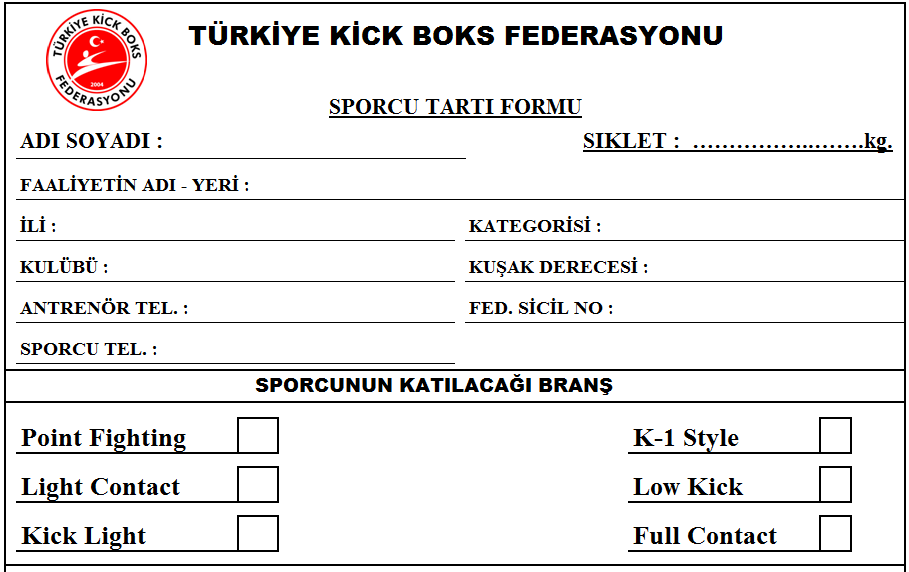 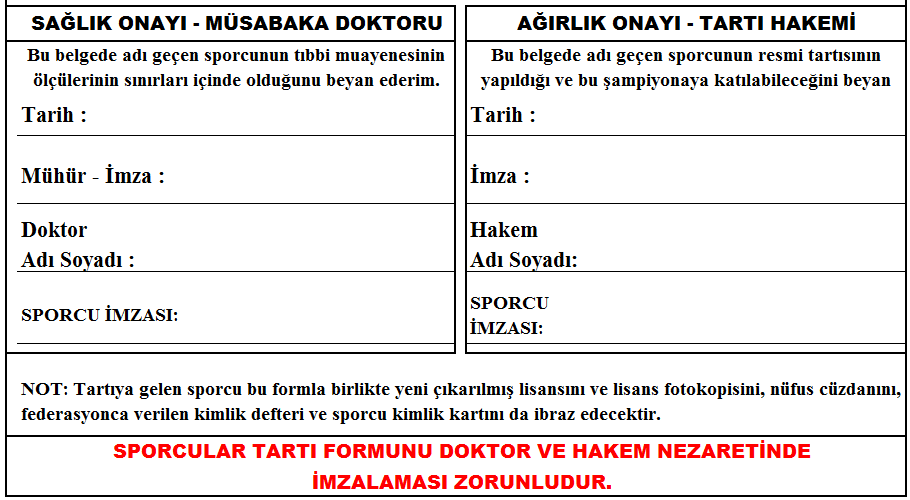 EK 7 - aSPORCU SAĞLIK MUAYENE TAAHHÜTNAMESİAlışkanlıklar:Uyku sorununuz var mı?  		                					Evet (   )Hayır  (   )Takip ettiğiniz özel bir beslenme şekli var mı? 					Evet (   )Hayır  (   )Son bir yıl içinde 10 kilodan daha fazla ya da daha az kilo kaybınız oldu mu? 	Evet (   )Hayır  (   )Alkol:……………	Sigara:……………	Diğer:............... (kullanım sıklığı ve miktarı belirtiniz)Sağlık özgeçmişinizle ilgili olarak aşağıdaki soruları cevaplayınız;EK 7 - bEK 7 - cYukarıdaki bilgilerin doğru olduğunu beyan ederim.Sporcunun Adı Soyadı:		           				 	Tarih	:    	İmzası	:		                                         Sporcu Velisinin Adı Soyadı :						Tarih	:(Sporcu 18 yaşın altında ise)İmzası	 :													EK - 8TÜRKİYE KİCK BOKS FEDERASYONU (Federasyon Temsilciliğine)  							..............................Türkiye Kick Boks Federasyonunun 2023 yılı faaliyet programında yer alan ve 06-13 Temmuz 2023 tarihleri arasında MARDİN ilinde yapılacak olan Türkiye Kick Boks Şampiyonasına İlimizi temsilen aşağıda adı soyadı yazılı idareci, antrenör ve sporcuların katılmaları uygun görülmüştür.Bilgilerinize arz ederim.FERDİ SPORCU KATILIM FORMUİLİ   :……………………………………. BRANŞ: …………………………………                                                           KATEGORİ:…………..……….  NOT: Sadece Ferdi Sporcular için doldurulacaktır. Her Kategori Branş için ayrı ayrı düzenlenmelidir.İL TEMSİLCİSİ			                   	  GENÇLİK VE SPOR İL MÜDÜRLÜĞÜ ONAYIADI SOYADI :				          	ADI SOYADI: İMZASI :                                                 	          	UNVANI – MÜHÜR -  İMZASI:YER ve TARİH:GSİM ARTUKLU SPOR SALONU- MARDİNYER ve TARİH:06-13 TEMMUZ 2023YERGSİM ARTUKLU SPOR SALONUTARİH ve SAATİ06 TEMMUZ 2023 -  Saat : 17.00YERGSİM ARTUKLU SPOR SALONU- MARDİNTARİH ve SAATİ07 TEMMUZ 2023 - Saat: 15.002023 yılında yapılacak olan Dünya Büyükler ve Avrupa Gençler Şampiyonaları Milli Takım Seçme Kriterlerinden olan Türkiye Kick Boks Turnuvası, 8. Kick Boks Dünya Kupası (Turkish Open World Cup - İstanbul) ve Türkiye Kick Boks Şampiyonası sonucunda alınan puan toplamına göre aynı sıklet, branş ve kategoride en yüksek puanı alan sporcular Dünya ve Avrupa Şampiyonalarına katılacaklardır. Bu nedenle bu şampiyona Milli Takıma girebilecek sporcular açısından önem arz etmektedir. 2023 yılında yapılacak olan Dünya Büyükler ve Avrupa Gençler Şampiyonaları Milli Takım Seçme Kriterlerinden olan “Türkiye Kick Boks Turnuvası, 8. Kick Boks Dünya Kupası (Turkish Open World Cup - İstanbul) ve Türkiye Kick Boks Şampiyonası” sonucunda alınan puan toplamına göre aynı sıklet, branş ve kategoride en yüksek puanı alarak 1. olan sporcular belirlenen Kategori, Branş ve Sıklette Dünya, Avrupa Şampiyonalarında Milli Takım Sporcusu olarak bütçe imkanları dahilinde ülkemizi temsil edeceklerdir. Türkiye Kick Boks Şampiyonası zorunlu Milli Takım seçme kriterlerinden puan hesabına dahil olan üç faaliyetten biridir. 2023 yılında Cumhuriyetimizin kuruluşunun 100. Yılı olması nedeniyle; Ülkemizde yapılacak olan  Avrupa Gençler Yıldızlar ve Minikler Şampiyonasında; Türkiye Kick Boks Turnuvası, 8. Kick Boks Dünya Kupası (Turkish Open World Cup - İstanbul) ve Türkiye Kick Boks Şampiyonası sonucunda alınan toplam puan esasına göre aynı sıklet, branş ve kategoride en yüksek puanı alarak 1. olan Yıldızlar ve Minikler kategorisi sporcularımız, Yıldızlar ve Minikler Milli Takım Sporcusu olarak ülkemizi temsil edeceklerdir. Bu Kategorilerde (Yıldızlar-Minikler) sporcular müsabakalara kendi imkanları ile katılacaklardır. Ulusal ve Uluslararası faaliyetlere katılacak Tüm Sporcu, Antrenör ve Hakemlerin WAKO’ nun almış olduğu karar gereğince “Rsportz” uluslararası akreditasyonlarının yapılması zorunludur. Müsabaka esnasında katılımcıların akreditasyon ücreti dekontu ve mail adreslerini getirmeleri gerekmektedir. Aksi takdirde müsabakalara katılamayacaklardır. “Rsportz” uluslararası akreditasyonları yılda 1 defa yapılmakta olup her yıl yenilenmektedir. Aynı yıl içerisindeki faaliyette kayıt yaptıranların yeniden yaptırmalarına gerek yoktur.Büyükler Yaş DurumuTüm Branşlar  (Erkek-Kadın) : 2004 - 1983 doğumlular (19 - 40 yaş)Gençler Yaş DurumuTüm Branşlar  (Erkek-Kadın) : 2007 - 2005 doğumlular (16 – 18 yaş)Yıldızlar Yaş DurumuPoint Fighting – Kick Light (Erkek-Kadın): 2010 - 2008 doğumlular (13 – 15 yaş)Minikler Yaş DurumuPoint Fighting (Erkek-Kadın): 2013 - 2011 doğumlular (10 – 12 yaş)Alt Minikler Yaş DurumuPoint Fighting (Erkek-Kadın): 2016 - 2014 doğumlular (7-9 yaş)BÜYÜKLER/ GENÇLER TÜM BRANŞLAR VE SIKLETLERİBÜYÜKLER/ GENÇLER TÜM BRANŞLAR VE SIKLETLERİBÜYÜKLER/ GENÇLER TÜM BRANŞLAR VE SIKLETLERİBÜYÜKLER/ GENÇLER TÜM BRANŞLAR VE SIKLETLERİBÜYÜKLER/ GENÇLER TÜM BRANŞLAR VE SIKLETLERİTatami Sporları : Point Fighting / Light Contact / Kick Light Ring Sporları : Full Contac t/ Low Kick / K1 Style Tatami Sporları : Point Fighting / Light Contact / Kick Light Ring Sporları : Full Contac t/ Low Kick / K1 Style Tatami Sporları : Point Fighting / Light Contact / Kick Light Ring Sporları : Full Contac t/ Low Kick / K1 Style Tatami Sporları : Point Fighting / Light Contact / Kick Light Ring Sporları : Full Contac t/ Low Kick / K1 Style Tatami Sporları : Point Fighting / Light Contact / Kick Light Ring Sporları : Full Contac t/ Low Kick / K1 Style Ring Sporları     Ring Sporları     Tatami SporlarıTatami Sporları      (Bay)(Bayan)(Bay)(Bayan) 51 kg.48 kg.57 kg. 50 kg.54 kg.52 kg.63 kg.55 kg.57 kg.56 kg.69 kg.60 kg.60 kg.60 kg.74 kg.65 kg.63,5 kg.65 kg.79 kg.70 kg.67 kg.70 kg.84 kg.+70 kg.71 kg. +70 kg.89 kg.75 kg.94 kg.81 kg..       +94kg.86 kg.91 kg..+ 91 kg.Yıldızlar Yıldızlar Yıldızlar Yıldızlar Yıldızlar Minikler Minikler Minikler Minikler Minikler Alt MiniklerAlt MiniklerAlt MiniklerAlt MiniklerAlt MiniklerBranş ve SıkletleriBranş ve SıkletleriBranş ve SıkletleriBranş ve SıkletleriBranş ve SıkletleriBranş ve SıkletleriBranş ve SıkletleriBranş ve SıkletleriBranş ve SıkletleriBranş ve SıkletleriBranş ve SıkletleriBranş ve SıkletleriBranş ve SıkletleriBranş ve SıkletleriBranş ve SıkletleriPoint Fighting                                                 Kick Light Point Fighting                                                 Kick Light Point Fighting                                                 Kick Light Point Fighting                                                 Kick Light Point Fighting                                                 Kick Light  Point Fighting  Point Fighting  Point Fighting  Point Fighting  Point Fighting  Point Fighting  Point Fighting  Point Fighting  Point Fighting  Point Fighting ( Bay )      ( Bay )      ( Bay )        ( Bayan )( Bay ) ( Bay ) ( Bay ) ( Bayan)( Bay ) ( Bay ) ( Bay ) ( Bayan)32 kg.32 kg.32 kg.32 kg.28 kg.28 kg.28 kg.28 kg.18 kg18 kg18 kg18 kg37 kg.37 kg.37 kg.37 kg.32 kg.  32 kg.  32 kg.  32 kg.  21 kg21 kg21 kg21 kg42 kg.42 kg.42 kg.42 kg.37 kg37 kg37 kg37 kg24 kg24 kg24 kg24 kg47 kg.47 kg.47 kg.46 kg.42 kg.42 kg.42 kg.42 kg.27 kg27 kg27 kg27 kg52 kg.52 kg.52 kg.50 kg.47 kg.47 kg.47 kg.47 kg.30 kg30 kg30 kg30 kg57 kg. 57 kg. 57 kg. 55 kg.+ 47 kg,+ 47 kg,+ 47 kg, + 47 kg,33 kg33 kg33 kg33 kg63 kg.63 kg.63 kg.60 kg.36 kg36 kg36 kg36 kg69 kg.69 kg.69 kg.65 kg.  +36 kg.  +36 kg.  +36 kg.  +36 kg.+69 kg.+69 kg.+69 kg.  +65 kg.KATEGORİRAUNT SÜRESİRAUNT SAYISIBÜYÜKLER2 dakika3GENÇLER2 dakika3YILDIZLAR2 dakika2MİNİKLER1,5 dakika2ALT MİNİKLER1 dakika2RİNG SPORLARI TARTI VE MÜSABAKA PROGRAMIRİNG SPORLARI TARTI VE MÜSABAKA PROGRAMIRİNG SPORLARI TARTI VE MÜSABAKA PROGRAMIRİNG SPORLARI TARTI VE MÜSABAKA PROGRAMIRİNG SPORLARI TARTI VE MÜSABAKA PROGRAMITARİHBAŞLAMA SAATİYAPILACAK OLANBRANŞKATEGORİ VE KATILIMCILAR06 TEMMUZ 2023 PERŞEMBE10:00HAKEM TOPLANTISIRİNG SPORLARIGÖREVLİ HAKEMLER06 TEMMUZ 2023 PERŞEMBE10:00 - 17:00TARTI LOW KİCK                                                            BÜYÜK - GENÇ LOW KİCK                                                            BÜYÜK - GENÇ06 TEMMUZ 2023 PERŞEMBE17:00TEKNİK TOPLANTI İL TEMSİLCİSİ, İDARECİ, ANTRENÖR VE HAKEMLER İL TEMSİLCİSİ, İDARECİ, ANTRENÖR VE HAKEMLER07 TEMMUZ 2023 CUMA10:00ELEME - YARI FİNAL LOW KİCK                                                            GENÇ - BÜYÜK  LOW KİCK                                                            GENÇ - BÜYÜK 07 TEMMUZ 2023 CUMA15:00AÇILIŞ SERAMONİSİAÇILIŞ SERAMONİSİAÇILIŞ SERAMONİSİ08 TEMMUZ 2023 CUMARTESİ07:00 - 08:00KONTROL TARTISI    LOW KİCK                                                            GENÇ - BÜYÜK LOW KİCK                                                            GENÇ - BÜYÜK08 TEMMUZ 2023 CUMARTESİ10:00ELEME -YARI FİNAL - FİNAL LOW KİCK                                                            GENÇ - BÜYÜK LOW KİCK                                                            GENÇ - BÜYÜK09 TEMMUZ 2023 PAZAR07:00 - 08:00KONTROL TARTISI    LOW KİCK                                                            GENÇ - BÜYÜK LOW KİCK                                                            GENÇ - BÜYÜK09 TEMMUZ 2023 PAZAR10:00ELEME -YARI FİNAL - FİNAL LOW KİCK                                                            GENÇ - BÜYÜK LOW KİCK                                                            GENÇ - BÜYÜK09 TEMMUZ 2023 PAZAR10:00 - 17:00TARTIK1 STYLE                                                      GENÇ - BÜYÜKK1 STYLE                                                      GENÇ - BÜYÜK10 TEMMUZ 2023 PAZARTESİ10:00ELEME -YARI FİNAL - FİNALK1 STYLE                                                              GENÇ - BÜYÜK K1 STYLE                                                              GENÇ - BÜYÜK 11 TEMMUZ 2023 SALI07:00 - 08:00KONTROL TARTISI   K1 STYLE                                                      GENÇ - BÜYÜK K1 STYLE                                                      GENÇ - BÜYÜK 11 TEMMUZ 2023 SALI10:00ELEME - YARI FİNALK1 STYLE                                                      GENÇ - BÜYÜK K1 STYLE                                                      GENÇ - BÜYÜK 11 TEMMUZ 2023 SALI09:00 - 14:00TARTIFULL CONTACT                                           GENÇ - BÜYÜK                                         FULL CONTACT                                           GENÇ - BÜYÜK                                         12 TEMMUZ 2023 ÇARŞAMBA10:00ELEME - YARI FİNAL - FİNALFULL CONTACT                                             GENÇ - BÜYÜK                                            FULL CONTACT                                             GENÇ - BÜYÜK                                            13 TEMMUZ 2023 PERŞEMBE07:00 - 08:00KONTROL TARTISI   FULL CONTACT                                               GENÇ - BÜYÜK                                         FULL CONTACT                                               GENÇ - BÜYÜK                                         13 TEMMUZ 2023 PERŞEMBE10:00ELEME - YARI FİNAL - FİNALFULL CONTACT                                                GENÇ - BÜYÜK                                            FULL CONTACT                                                GENÇ - BÜYÜK                                            TATAMİ SPORLARI TARTI VE MÜSABAKA PROGRAMITATAMİ SPORLARI TARTI VE MÜSABAKA PROGRAMITATAMİ SPORLARI TARTI VE MÜSABAKA PROGRAMITATAMİ SPORLARI TARTI VE MÜSABAKA PROGRAMITATAMİ SPORLARI TARTI VE MÜSABAKA PROGRAMITARİHBAŞLAMA SAATİYAPILACAK OLANBRANŞKATEGORİ VE KATILIMCILAR06 TEMMUZ 2023 PERŞEMBE10:00HAKEM TOPLANTISITATEMİ SPORLARIGÖREVLİ HAKEMLER06 TEMMUZ 2023 PERŞEMBE10:00 - 17:00TARTIGENÇ - LİGHT CONTACT                                                                          BÜYÜK - KİCK LİGHTGENÇ - LİGHT CONTACT                                                                          BÜYÜK - KİCK LİGHT06 TEMMUZ 2023 PERŞEMBE17:00TEKNİK TOPLANTI İL TEMSİLCİSİ, İDARECİ, ANTRENÖR VE HAKEMLER İL TEMSİLCİSİ, İDARECİ, ANTRENÖR VE HAKEMLER07 TEMMUZ 2023 CUMA10:00ELEME  /                                               YARI FİNAL  / FİNALGENÇ - LİGHT CONTACT                                                                          BÜYÜK - KİCK LİGHTGENÇ - LİGHT CONTACT                                                                          BÜYÜK - KİCK LİGHT07 TEMMUZ 2023 CUMA15:00AÇILIŞ SERAMONİSİAÇILIŞ SERAMONİSİAÇILIŞ SERAMONİSİ07 TEMMUZ 2023 CUMA09:00 - 14:00TARTIBÜYÜK - LİGHT CONTACT                                                                          GENÇ  - KİCK LİGHTBÜYÜK - LİGHT CONTACT                                                                          GENÇ  - KİCK LİGHT08 TEMMUZ 2023 CUMARTESİ10:00ELEME - YARI FİNAL - FİNALBÜYÜK - LİGHT CONTACT                                                                          GENÇ  - KİCK LİGHTBÜYÜK - LİGHT CONTACT                                                                          GENÇ  - KİCK LİGHT08 TEMMUZ 2023 CUMARTESİ09:00 - 14:00TARTIYILDIZ - KİCK LİGHTYILDIZ - KİCK LİGHT09 TEMMUZ 2023 PAZAR10:00ELEME - YARI FİNAL - FİNALYILDIZ - KİCK LİGHTYILDIZ - KİCK LİGHT09 TEMMUZ 2023 PAZAR09:00 - 14:00TARTIBÜYÜK - GENÇ POİNT FİGHTİNG BÜYÜK - GENÇ POİNT FİGHTİNG 10 TEMMUZ 2023 PAZARTESİ10:00ELEME - YARI FİNAL - FİNALBÜYÜK - GENÇ POİNT FİGHTİNG BÜYÜK - GENÇ POİNT FİGHTİNG 10 TEMMUZ 2023 PAZARTESİ09:00 - 14:00TARTIYILDIZ - POİNT FİGHTİNGYILDIZ - POİNT FİGHTİNG11 TEMMUZ 2023 SALI10:00ELEME - YARI FİNAL - FİNALYILDIZ - POİNT FİGHTİNGYILDIZ - POİNT FİGHTİNG11 TEMMUZ 2023 SALI09:00 - 14:00TARTIMİNİK - ALT MİNİK POİNT FİGHTİNGMİNİK - ALT MİNİK POİNT FİGHTİNG12 TEMMUZ 2023 ÇARŞAMBA10:00ELEME - YARI FİNAL - FİNALMİNİK - ALT MİNİK POİNT FİGHTİNGMİNİK - ALT MİNİK POİNT FİGHTİNG13 TEMMUZ 2023 PERŞEMBE10:00ELEME - YARI FİNAL - FİNALMİNİK - ALT MİNİK POİNT FİGHTİNGMİNİK - ALT MİNİK POİNT FİGHTİNGFULL CONTACT FULL CONTACT FULL CONTACT FULL CONTACT FULL CONTACT  MÜSABAKA KORUYUCU VE KIYAFETLERİ MÜSABAKA KORUYUCU VE KIYAFETLERİ MÜSABAKA KORUYUCU VE KIYAFETLERİ MÜSABAKA KORUYUCU VE KIYAFETLERİ MÜSABAKA KORUYUCU VE KIYAFETLERİERKEKERKEKKADINKADINKORUYUCU VE KIYAFETÖZELLİKLERİKORUYUCU VE KIYAFETÖZELLİKLERİKASKSPORCU KÖŞESİ RENKLİKASKSPORCU KÖŞESİ RENKLİDİŞLİKZORUNLUDURDİŞLİKZORUNLUDURBANDAJZORUNLUDURBANDAJZORUNLUDURKİCK BOKS ELDİVENİ10 Ons                                                                               SPORCU KÖŞESİ RENKLİKİCK BOKS ELDİVENİ10 Ons                                                                                                          SPORCU KÖŞESİ RENKLİKOGİZORUNLUDURKOGİZORUNLUDUR KİCK BOKS PANTOLONUKIRMIZI RENK VEYA KÖŞE RENKLİKİCK BOKS PANTOLONUKIRMIZI RENK VEYA KÖŞE RENKLİKAVAL KORUYUCUSUARKADAN CIRTLI - ÇORAP TİPİ KAVAL KORUYUCUSUARKADAN CIRTLI - ÇORAP TİPİAYAK BOTUZORUNLUDUR,                                                  KÖŞE RENGİNDEAYAK BOTUZORUNLUDUR,                                                  KÖŞE RENGİNDEÜST BODY veya ASKILI TİŞÖRTASKILI, BEYAZ RENKGÖĞÜS KORUYUCUSUZORUNLUDUR  FULL CONTACT BRANŞINDA AYAK BANDAJI YASAKTIRFULL CONTACT BRANŞINDA AYAK BANDAJI YASAKTIRFULL CONTACT BRANŞINDA AYAK BANDAJI YASAKTIRFULL CONTACT BRANŞINDA AYAK BANDAJI YASAKTIRFULL CONTACT BRANŞINDA AYAK BANDAJI YASAKTIRLOW KİCK ve K 1 STYLELOW KİCK ve K 1 STYLELOW KİCK ve K 1 STYLELOW KİCK ve K 1 STYLELOW KİCK ve K 1 STYLE MÜSABAKA KORUYUCU VE KIYAFETLERİ MÜSABAKA KORUYUCU VE KIYAFETLERİ MÜSABAKA KORUYUCU VE KIYAFETLERİ MÜSABAKA KORUYUCU VE KIYAFETLERİ MÜSABAKA KORUYUCU VE KIYAFETLERİERKEKERKEKBAYANBAYANBAYANKORUYUCU VE KIYAFETÖZELLİKLERİKORUYUCU VE KIYAFETÖZELLİKLERİÖZELLİKLERİKASKSPORCU KÖŞESİ RENKLİKASKSPORCU KÖŞESİ RENKLİSPORCU KÖŞESİ RENKLİDİŞLİKZORUNLUDURDİŞLİKZORUNLUDURZORUNLUDUREL BANDAJIZORUNLUDUREL BANDAJIZORUNLUDURZORUNLUDURKİCK BOKS ELDİVENİ10 Ons                                                                               SPORCU KÖŞESİ RENKLİKİCK BOKS ELDİVENİ10 Ons                                                                               SPORCU KÖŞESİ RENKLİ10 Ons                                                                               SPORCU KÖŞESİ RENKLİKOGİZORUNLUDURKOGİZORUNLUDUR  ZORUNLUDUR  KİCK BOKS ŞORTUKIRMIZI RENK VEYA KÖŞE RENKLİKİCK BOKS ŞORTUKIRMIZI RENK VEYA KÖŞE RENKLİKIRMIZI RENK VEYA KÖŞE RENKLİAYAK BANDAJITERCİHLİDİR (AYAK BANDAJI SARILMASI HALİNDE AYAK ÇORABI ZORUNLUDUR)AYAK BANDAJITERCİHLİDİR (AYAK BANDAJI SARILMASI HALİNDE AYAK ÇORABI ZORUNLUDUR)TERCİHLİDİR (AYAK BANDAJI SARILMASI HALİNDE AYAK ÇORABI ZORUNLUDUR)KAVAL KORUYUCUSU AYAKÜSTÜ KAPALI, PARMAKLAR AÇIK – KÖŞE RENGİNDE                    (ÇORAP TİPİ OLMAYACAK – ARKADAN ÇIRTLI OLACAKTIR)KAVAL KORUYUCUSUAYAKÜSTÜ KAPALI, PARMAKLAR AÇIK – KÖŞE RENGİNDE                                         (ÇORAP TİPİ OLMAYACAK – ARKADAN ÇIRTLI OLACAKTIR)AYAKÜSTÜ KAPALI, PARMAKLAR AÇIK – KÖŞE RENGİNDE                                         (ÇORAP TİPİ OLMAYACAK – ARKADAN ÇIRTLI OLACAKTIR)GÖĞÜS KORUYUCUSUZORUNLUDURZORUNLUDURÜST BODY veya ASKILI TİŞÖRTASKILI, BEYAZ RENKASKILI, BEYAZ RENKPOİNT FİGHTİNG POİNT FİGHTİNG POİNT FİGHTİNG POİNT FİGHTİNG POİNT FİGHTİNG  MÜSABAKA KORUYUCU İLE KIYAFETLERİ MÜSABAKA KORUYUCU İLE KIYAFETLERİ MÜSABAKA KORUYUCU İLE KIYAFETLERİ MÜSABAKA KORUYUCU İLE KIYAFETLERİ MÜSABAKA KORUYUCU İLE KIYAFETLERİBAYBAYBAYANBAYANKORUYUCU VE KIYAFETÖZELLİKLERİKORUYUCU VE KIYAFETÖZELLİKLERİKASKSPORCU KÖŞESİ RENKLİKASKSPORCU KÖŞESİ RENKLİDİRSEKLİKSPORCU KÖŞESİ RENKLİDİRSEKLİKSPORCU KÖŞESİ RENKLİDİŞLİKZORUNLUDURDİŞLİKZORUNLUDURBANDAJTERCİHLİ BANDAJTERCİHLİ  KİCK BOKS ELDİVENİPOİNT FİGHTİNG ELDİVENİ,  SPORCU KÖŞESİ RENKLİ                                                                         KİCK BOKS ELDİVENİPOİNT FİGHTİNG ELDİVENİ,  SPORCU KÖŞESİ RENKLİ                                                                         KOGİ ZORUNLUDURKOGİZORUNLUDURKİCK BOKS ÜNİFORMASIV YAKA - KIRMIZI – BEYAZ, KIRMIZI RENK AĞIRLIKLI, ARKA ÜST BÖLÜMDE KİCK BOKS YAZILI, GÖĞÜS ÜST SOL BÖLÜMDE FEDERASYON LOGOLUKİCK BOKS ÜNİFORMASIV YAKA - KIRMIZI – BEYAZ, KIRMIZI RENK AĞIRLIKLI, ARKA ÜST BÖLÜMDE KİCK BOKS YAZILI, GÖĞÜS ÜST SOL BÖLÜMDE FEDERASYON LOGOLUKAVAL KORUYUCUSUÇORAP TİPİ VEYA ARKADAN CIRTLIKAVAL KORUYUCUSUÇORAP TİPİ VEYA ARKADAN CIRTLIAYAK BOTUZORUNLUDUR-  KÖŞE RENKLİAYAK BOTUZORUNLUDUR-  KÖŞE RENKLİGÖĞÜS KORUYUCUSU ZORUNLUDURLİGHT CONTACT LİGHT CONTACT LİGHT CONTACT LİGHT CONTACT LİGHT CONTACT  MÜSABAKA KORUYUCU İLE KIYAFETLERİ MÜSABAKA KORUYUCU İLE KIYAFETLERİ MÜSABAKA KORUYUCU İLE KIYAFETLERİ MÜSABAKA KORUYUCU İLE KIYAFETLERİ MÜSABAKA KORUYUCU İLE KIYAFETLERİBAYBAYBAYANBAYANKORUYUCU VE KIYAFETÖZELLİKLERİKORUYUCU VE KIYAFETÖZELLİKLERİKASKSPORCU KÖŞESİ RENKLİKASKSPORCU KÖŞESİ RENKLİDİŞLİKZORUNLUDURDİŞLİKZORUNLUDURBANDAJZORUNLUDURBANDAJZORUNLUDURKİCK BOKS ELDİVENİ10 Ons                                                                                                          SPORCU KÖŞESİ RENKLİKİCK BOKS ELDİVENİ10 Ons                                                                                                          SPORCU KÖŞESİ RENKLİKİCK BOKS PANTOLONUKIRMIZI RENK veya SPORCU KÖŞESİ RENKLİKİCK BOKS PANTOLONUKIRMIZI RENK veya SPORCU KÖŞESİ RENKLİKOGİ ZORUNLUDURKOGİZORUNLUDURTİŞÖRTSIFIR YAKA, BEYAZ, YARIM KOLLU, SIRT KİCK BOKS YAZILI, SOL GÖĞÜSTE FEDERASYON LOGOLUTİŞÖRTSIFIR YAKA, BEYAZ, YARIM KOLLU, SIRT KİCK BOKS YAZILI, SOL GÖĞÜSTE FEDERASYON LOGOLUKAVAL KORUYUCUSUÇORAP TİPİ VEYA ARKADAN CIRTLIKAVAL KORUYUCUSUÇORAP TİPİ VEYA ARKADAN CIRTLIAYAK BOTUZORUNLUDUR - SPORCU KÖŞESİ RENKLİAYAK BOTUZORUNLUDUR - SPORCU KÖŞESİ RENKLİGÖĞÜS KORUYUCUSU ZORUNLUDURKİCK LİGHTKİCK LİGHTKİCK LİGHTKİCK LİGHTKİCK LİGHT MÜSABAKA KORUYUCU İLE KIYAFETLERİ MÜSABAKA KORUYUCU İLE KIYAFETLERİ MÜSABAKA KORUYUCU İLE KIYAFETLERİ MÜSABAKA KORUYUCU İLE KIYAFETLERİ MÜSABAKA KORUYUCU İLE KIYAFETLERİBAYBAYBAYANBAYANKORUYUCU VE KIYAFETÖZELLİKLERİKORUYUCU VE KIYAFETÖZELLİKLERİKASKSPORCU KÖŞESİ RENKLİKASKSPORCU KÖŞESİ RENKLİDİŞLİKZORUNLUDURDİŞLİKZORUNLUDURBANDAJZORUNLUDURBANDAJZORUNLUDURKİCK BOKS ELDİVENİ10 Ons                                                                                                          SPORCU KÖŞESİ RENKLİKİCK BOKS ELDİVENİ10 Ons                                                                                                          SPORCU KÖŞESİ RENKLİKİCK BOKS ŞORTUKIRMIZI RENK VEYA SPORCU KÖŞESİ RENKLİKİCK BOKS ŞORTUKIRMIZI RENK VEYA SPORCU KÖŞESİ RENKLİKOGİ ZORUNLUDURKOGİZORUNLUDUR TİŞÖRTSIFIR YAKA, BEYAZ, OMUZDAN KESİK KOLSUZ, SIRT KİCK BOKS YAZILI, SOL GÖĞÜSTE FEDERASYON LOGOLUTİŞÖRTSIFIR YAKA, BEYAZ, OMUZDAN KESİK KOLSUZ, SIRT KİCK BOKS YAZILI, SOL GÖĞÜSTE FEDERASYON LOGOLUKAVAL KORUYUCUSUÇORAP TİPİ VEYA ARKADAN CIRTLIKAVAL KORUYUCUSUÇORAP TİPİ VEYA ARKADAN CIRTLIAYAK BOTUZORUNLUDUR - SPORCU KÖŞESİ RENKLİAYAK BOTUZORUNLUDUR - SPORCU KÖŞESİ RENKLİGÖĞÜS KORUYUCUSU ZORUNLUDURAile Öyküsü (Aile bireylerinde veya yakın akrabalarınızda olan hastalıkları belirtiniz.)Aile Öyküsü (Aile bireylerinde veya yakın akrabalarınızda olan hastalıkları belirtiniz.)Aile Öyküsü (Aile bireylerinde veya yakın akrabalarınızda olan hastalıkları belirtiniz.)Aile Öyküsü (Aile bireylerinde veya yakın akrabalarınızda olan hastalıkları belirtiniz.)     Sağlık SorunuVarYokAkrabalık DerecesiKalp Hastalığı nedeniyle aniden ölen(      )(      )Kalp Hastalığı olan(      )(      )Yüksek Tansiyon(      )(      )Tüberküloz (Verem)(      )(      )Kanser veya Tümör(      )(      )Migren veya Şiddetli Baş Ağrısı(      )(      )Diyabet (şeker hastalığı)(      )(      )Böbrek – Mesane Hastalıkları(      )(      )Anemi (kansızlık) örn: Akdeniz Anemisi(      )(      )Mide ve Barsak Hastalıkları(      )(      )Alerji(      )(      )Astım(      )(      )Mevcut bir hastalığınız var mı?Halen kullandığınız ilaçlar nelerdir?Hastanede yatmanızı gerektirecek bir sağlık sorununuz oldu mu?Trafik kazası-kafa travması geçirdiniz mi?          Hiç ameliyat oldunuz mu?                                    Alerjiniz var mı? (polen, yiyecek, ilaç, böcek, vs)      Spor yaparken herhangi bir şikâyetiniz var mı?Spor yaralanması geçirdiniz mi?Performansı arttırmak, kilo almak ya da kilo vermek için herhangi bir madde kullandınız mı, halen kullanmaya devam ediyor musunuz? (kreatin, aminoasit, vitamin, vs)Sağlık Sorununuz Var mı?                                 EvetHayırNe Zamandan Beri?Özellikle antrenman yaparken göğüs ağrısı, çarpıntı(     )(     )Nefes darlığı, öksürük, balgam çıkarma(     )(     )Çok çabuk yorulma(     )(     )Sık kas krampları ve yaygın kas ağrıları(     )(     )Kas, eklem, tendon sorunu(     )(     )Vücudun herhangi bir yerinde uyuşma, karıncalanma, his kaybı(     )(     )Bayılma nöbetleri(     )(     )Sık ve şiddetli baş ağrısı, baş dönmesi, denge kaybı(     )(     )Yaralanma ve kesiklerde (uzun süren) kanama(     )(     )Son zamanlarda aşırı kilo kaybı, iştahsızlık(     )(     )Karın ağrısı, ishal, kabızlık(     )(     )Dışkıda kan, dışkının koyu, siyah renkli olması(     )(     )Bağırsak paraziti (solucan, kurt, şerit vb.)(     )(     )Sık idrara çıkma ve idrar yaparken yanma veya akıntı(     )(     )Vücutta şişlikler (koltuk altında, kasıklarda, boyunda)(     )(     )Gözlerde görme kusuru, kaşıntı, kızarıklık, sulanma(     )(     )Kulak ağrısı, akıntısı, çınlaması, işitme güçlüğü (     )(     )Burundan nefes almada güçlük(     )(     )Sık burun kanaması(     )(     )Diş ve dişeti sorunu (çürük vb.)(     )(     )Diğer(     )(     )Daha önce aşağıdaki nedenlerle hekime ya da hastaneye başvurdunuz mu?Daha önce aşağıdaki nedenlerle hekime ya da hastaneye başvurdunuz mu?Daha önce aşağıdaki nedenlerle hekime ya da hastaneye başvurdunuz mu?Daha önce aşağıdaki nedenlerle hekime ya da hastaneye başvurdunuz mu?Daha önce aşağıdaki nedenlerle hekime ya da hastaneye başvurdunuz mu?Sağlık Sorunu                                 EvetHayırNe Zamandan Beri?Kalp rahatsızlığı (     )(     )Kalp romatizması(     )(     )Akut eklem romatizması(     )(     )Yüksek ya da düşük tansiyon(     )(     )Astım veya diğer solunum hastalığı (     )(     )Kan hastalıkları, kansızlık (     )(     )Varis, basur, damar iltihabı(     )(     )Diyabet (şeker hastalığı)(     )(     )Epilepsi (sara)(     )(     )Guatr(     )(     )Sarılık (Hepatit A, B, veya C)(     )(     )Zührevi (cinsel yolla bulaşan) hastalıklar(     )(     )Böbrek-mesane hastalıkları (kum, taş vb.)(     )(     )Migren(     )(     )Kulak, kurun boğaz sorunları (sinüzit, bademcik vb.)(     )(     )Cilt hasatlığı (egzama, mantar, siğil, uçuk vb.)(     )(     )Sıtma (     )(     )Diğer eklem hastalıkları(     )(     )Fıtık(     )(     )Gözlük- kontak lens kullanıyor musunuz?(     )(     )Herhangi bir işitme sorununuz var mı?(     )(     )Bunun için bir aparat kullanıyor musunuz?(     )(     )Böbreğiniz iki tane mi? (     )(     )Testisiniz iki tane mi?(     )(     )Gıda-ilaç alerjisi(     )(     )Hamilelik şüpheniz var mı?(      )(      )Sıra NoAdı SoyadıSıkleti(Kg.)KuşağıFed. Sicil NoDoğum TarihiAntrenörü1.2.3.4.5.6.7.8.9.10.11.12.13.14.15.16.17.18.19.20.21.22.23.24.25.26.27.28.